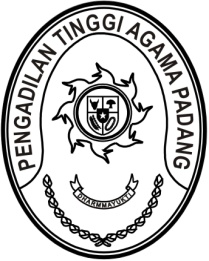 Nomor	: 	Padang, 06 Februari 2024Sifat	: TerbatasLampiran	: -Hal	: UndanganYth. Hakim Tinggi PTA Padang;Panitera dan Plt. Sekretaris PTA Padang;Pejabat Struktural dan Fungsional PTA Padang;Staff Pelaksana dan PPNPN PTA Padang	Dengan ini kami mengundang Saudara untuk mengikuti Sosialisasi Aplikasi E-persediaan di Pengadilan Tinggi Agama Padang, yang InsyaAllah akan dilaksanakan pada:Hari/Tanggal	: Senin, 12 Februari 2024Waktu	: 09.00 WIB s.d. selesai Tempat	: Ruang Command Center 	  Pengadilan Tinggi Agama PadangDemikian disampaikan agar dapat dilaksanakan. Atas perhatiannya diucapkan terima kasih.Wakil Ketua Pengadilan Tinggi Agama PadangRosliani